Cartes de propriétés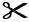 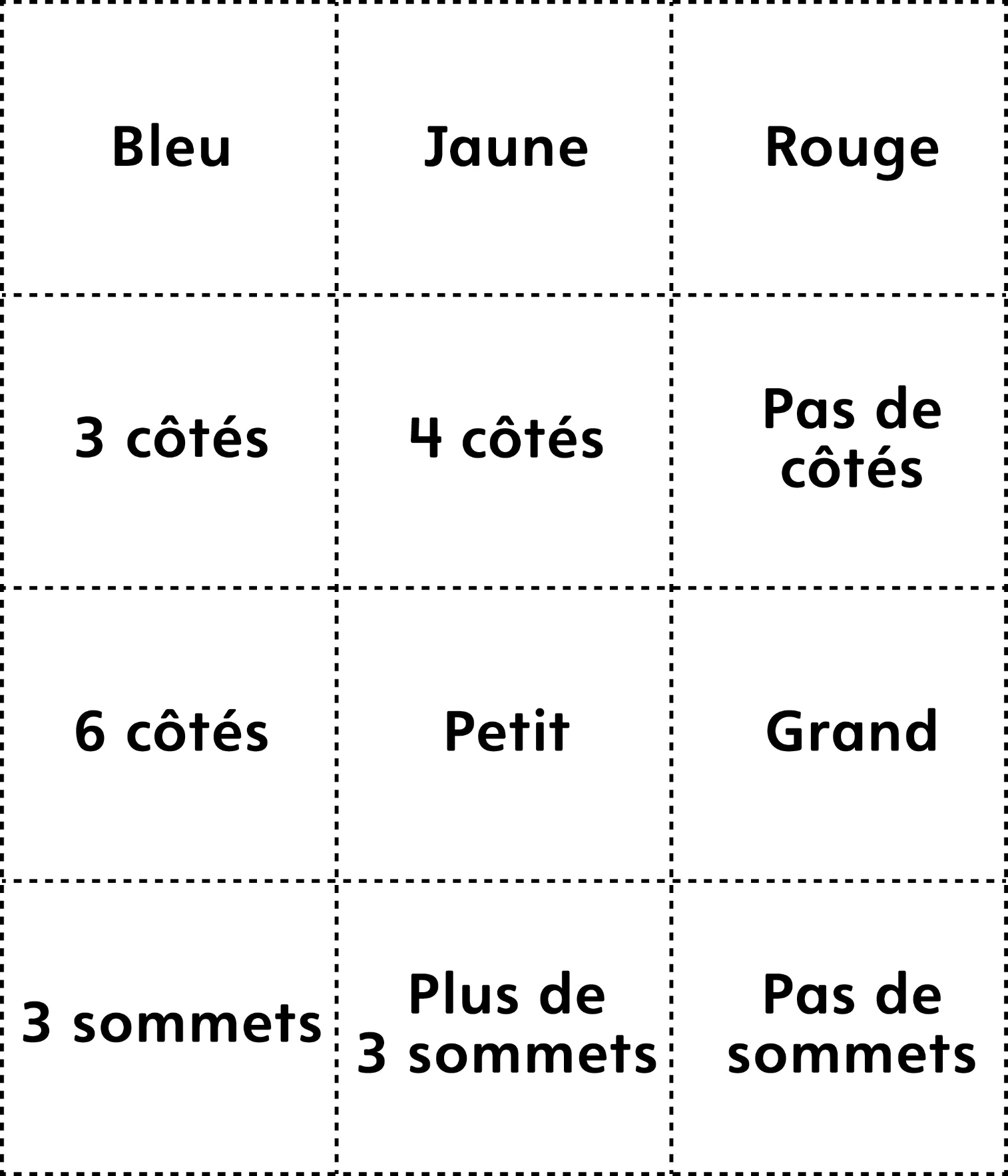 Cartes de propriétés
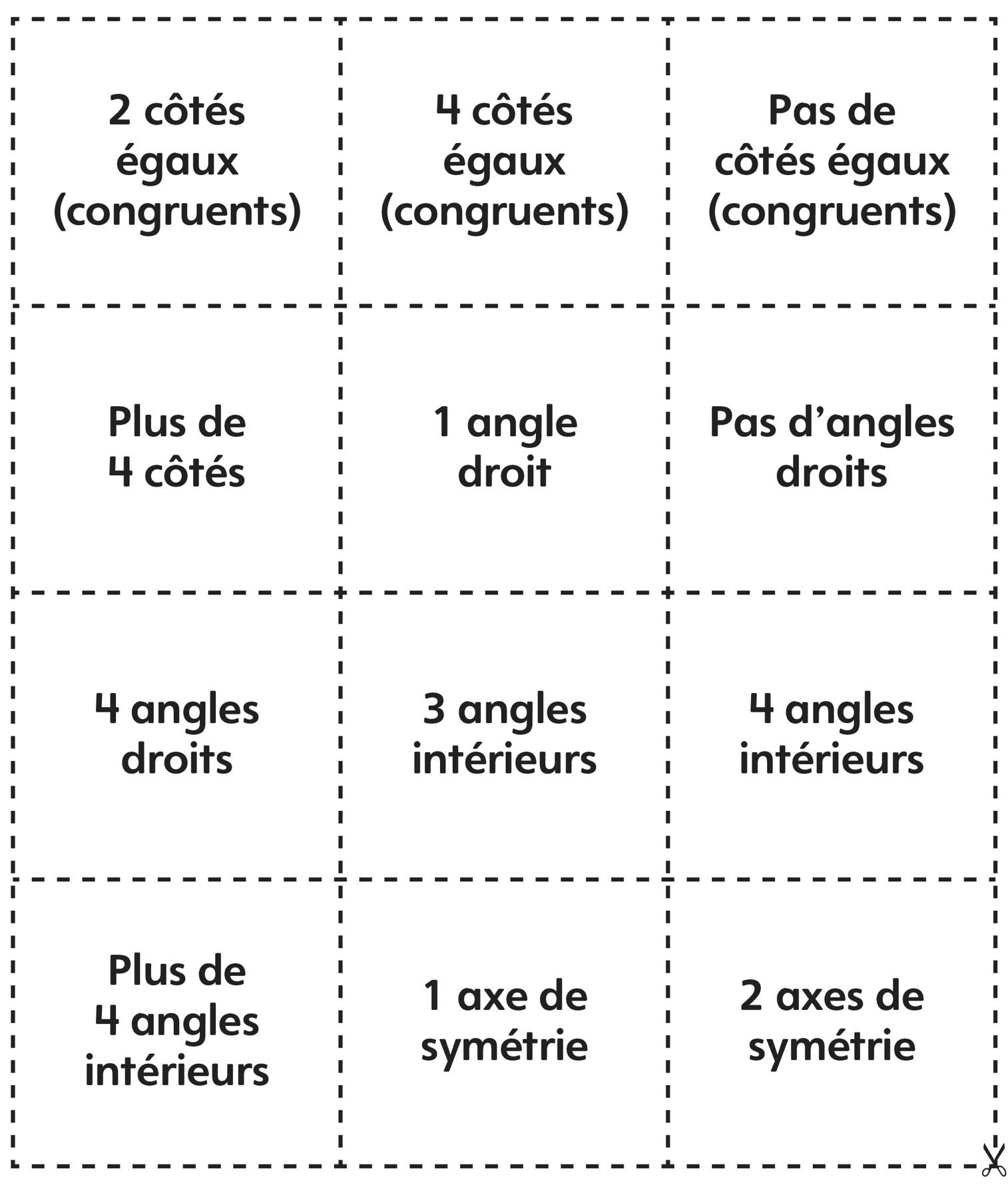 